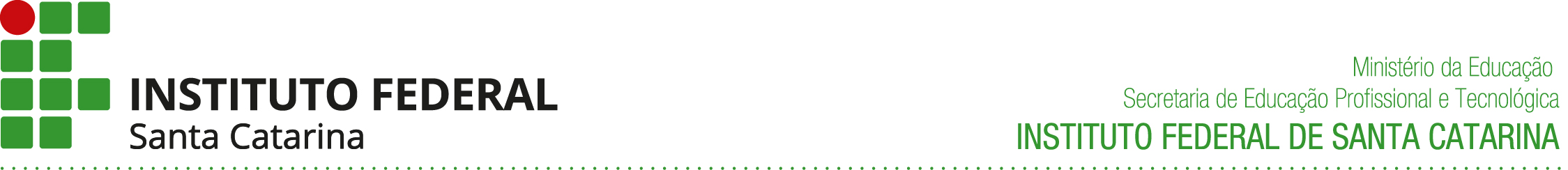 REQUERIMENTO DE VALIDAÇÃO DE COMPONENTE CURRICULAR PORRECONHECIMENTO DE SABERES NOME: __________________________________________________________________________________________________CURSO:___________________________________________________________________MÓDULO_______________________MATRÍCULA:___________________ FONE:_______________________EMAIL:________________________________________	Atenção: Anexar comprovante de experiência profissional como: registro em carteira de trabalho, contrato ou declaração . O/A  aluno(a) também deverá preencher o memorial descritivo disponível na secretaria para anexar a esse pedido de reconhecimento de saberes. A entrega do memorial anexo a este requerimento é obrigatória. 	Nos casos de reconhecimento de saberes para idiomas, os nativos devem apresentar o original e cópia do RNE  e/ou certificados de cursos realizados.________________________________________________________________________________________________*Atenção: O aluno deve frequentar as aulas até ter ciência do resultado final. DECLARO estar ciente que é de minha inteira responsabilidade o acompanhamento da tramitação do processo, não havendo a necessidade de convocação, ou nenhum outro tipo de aviso, seja por carta, e-mail ou telefone por parte do Registro Acadêmico._____________________________,  _____/_____ / _______            __________________________________________________Local e data							Assinatura do requerente✄- - - - - - - - - - - - - - - - - - - - - - - - - - - - - - - - - - - - - - - - - - - - - - - - - - - - - - - - - - - - - - - - - - - - - - - - - - - - - RECIBO DE ENTREGA DO REQUERIMENTO DE VALIDAÇÃO DE COMPONENTE CURRICULAR POR RECONHECIMENTO DE SABERES(Válido somente com carimbo e assinatura do(a) servidor(a) que recebeu e autenticou os documentos)Nome do(a) solicitante:_______________________________________________________________Recebido em: _____/______/________Válido somente com carimbo e assinatura do(a) servidor(a) que recebeu e autenticou os documentos.Resultado: http://continente.ifsc.edu.br – Estudantes/Registro Acadêmico/Resultados de requerimentos.Email Registro Acadêmico: ra.cte@ifsc.edu.brPARECERES E RESULTADOSData, horário e local da avaliação teórica: ____________________________________________________________________________________________________________                                                           __________________________________________   Assinatura do Coordenador do curso                                                                     Assinatura do Professor do componente curricularData, horário e local da avaliação prática: ____________________________________________________________________________________________________________                                                            ________________________________________   Assinatura do Coordenador do curso                                                                     Assinatura do Professor do componente curricular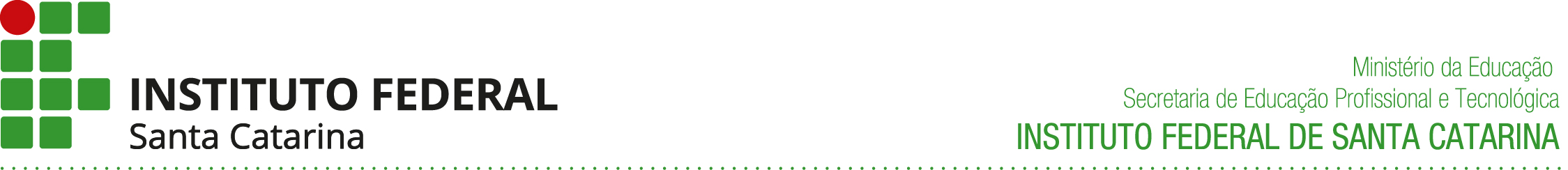 MEMORIAL DESCRITIVO VALIDAÇÃO DE COMPONENTE CURRICULAR PORRECONHECIMENTO DE SABERESNOME: __________________________________________________________________________________________________CURSO:___________________________________________________________________MÓDULO_______________________MATRÍCULA:___________________ FONE:_______________________EMAIL:________________________________________	Descreva sua experiência profissional, tendo as perguntas abaixo como norteadoras para desenvolvimento do texto. 	1 – Em sua vida profissional, quais foram os conhecimentos e habilidades do componente curricular que você está solicitando reconhecimento de saberes? Descreva esse aprendizado com o histórico de sua vida profissional. 2 – Você conhece a ementa do componente curricular? A partir dessa ementa, justifique o seu requerimento.3 – Liste suas experiências profissionais relacionadas ao componente curricular.4 – Enumere as atividades desempenhadas na sua rotina de trabalho e relaciona aos conhecimentos e habilidades da ementa do componente curricular.5 – Relacione cursos e treinamentos que contribuíram para adquirir os conhecimentos e habilidades desse componente curricular.EM CASO DE VALIDAÇÃO DE IDIOMAS1 – Você é nativo da língua que está solicitando validação?  (    ) Sim .     (    ) Não.Se nativo, apresentar cópia e original do RNE.2 – A partir da ementa do componente curricular, justifique seu requerimento.3 – Relacione vivências, cursos ou treinamentos que contribuíram._____________________________,  _____/_____ / _______            __________________________________________________Local e data							Assinatura do requerenteOBS.:linhas abaixo reservadas para o desenvolvimento do texto.________________________________________________________________________________________________________________________________________________________________________________________________________________________________________________________________________________________________________________________________________________________________________________________________________________________________________________________________________________________________________________________________________________________________________________________________________________________________________________________________________________________________________________________________________________________________________________________________________________________________________________________________________________________________________________________________________________________________________________________________________________________________________________________________________________________________________________________________________________________________________________________________________________________________________________________________________________________________________________________________________________________________________________________________________________________________________________________________________________________________________________________________________________________________________________________________________________________________________________________________________________________________________________________________________________________________________________________________________________________________________________________________________________________________________________________________________________________________________________________________________________________________________________________________________________________________________________________________________________________________________________________________________________________________________________________________________________________________________________________________________________________________________________________________________________________________________________________________________________________________________________________________________________________________________________________________________________________________________________________________________________________________________________________________________________________________________________________________________________________________________________________________________________________________________________________________________________________________________________________________________________________________________________________________________________________________________________________________________________________________________________________________________________________________________________________________________________________________________________________________________________________________________________________________________________________________________________________________________________________________________________________________________________________________________________________________________________________________________________________________________________________________________________________________________________________________________________________________________________________________________________________________________________________________________________________________________________________________________________________________________________________________________________________________________________________________________________________________________________________________________________________________________________________________________________________________________________________________________________________________________________________________________________________________________________________________________________________________________________________________________________________________________________________________________________________________________________________________________________________________________________________________________________________________________________________________________________________________________________________________________________________________________________________________________________________________________________________________________________________________________________________________________________________________________________________________________________________________________________________________________________________________________________________________________________________________________________________________________________________________________________________________________________________________________________________________________________________________________________________________________________________________________________________________________________________________________________________________________________________________________________________________________________________________________________________________________________________________________________________________COMPONENTE CURRICULAR NO IFSCCOMPONENTE CURRICULAR CORRELATO CURSADO EM OUTRA INSTITUIÇÃO (especificar)DEFERIMENTO(professor avaliador)DEFERIMENTO(professor avaliador)AVALIADORCOMPONENTE CURRICULAR NO IFSCCOMPONENTE CURRICULAR CORRELATO CURSADO EM OUTRA INSTITUIÇÃO (especificar)SIMNÃOAVALIADOR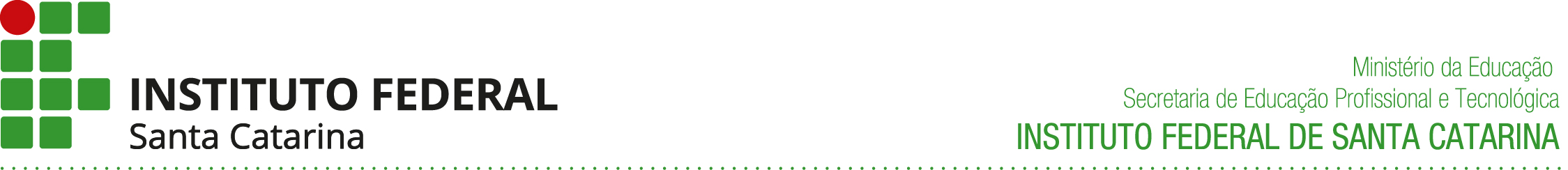 RESULTADO DA ENTREVISTA                                                              RESULTADO DA AVALIAÇÃO                                                     Nota:JUSTIFICATIVA DE INDEFERIMENTO(para uso do coordenador/professor avaliador)